	МИНИСТЕРСТВО ПРОСВЕЩЕНИЯ	ФЕДЕРАЛЬНАЯ СЛУЖБА	РОССИЙСКОЙ ФЕДЕРАЦИИ	ПО НАДЗОРУ В СФЕРЕ		ОБРАЗОВАНИЯ И НАУКИ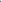 (МИНПРОСВЕЩЕНИЯ РОССИИ)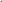 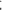 (РОСОБРНАДЗОР)	7	ноября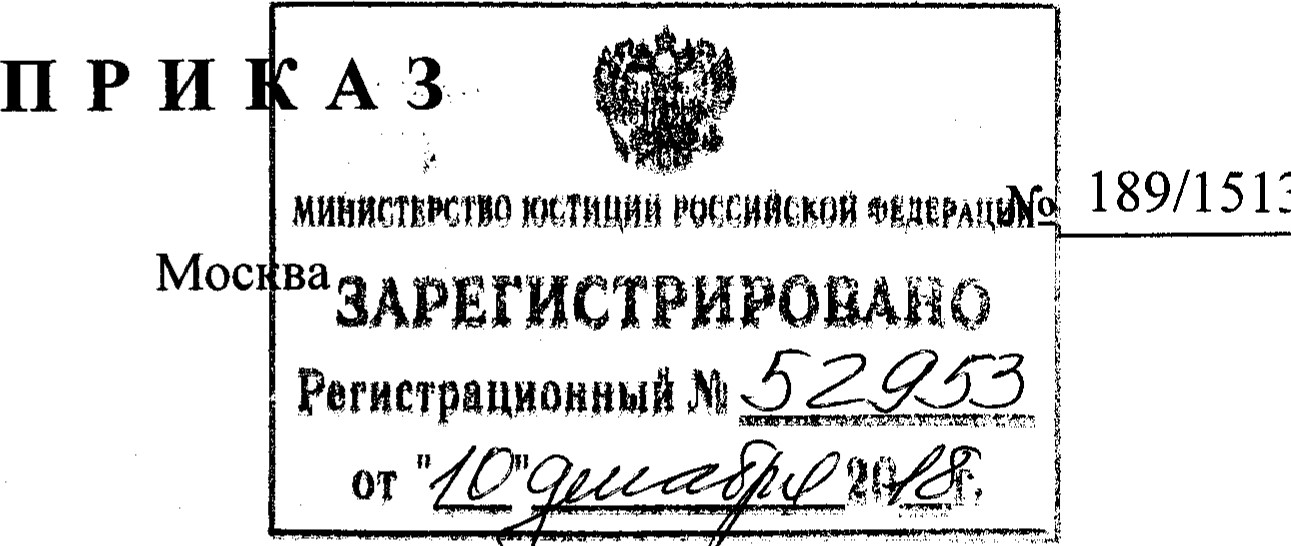 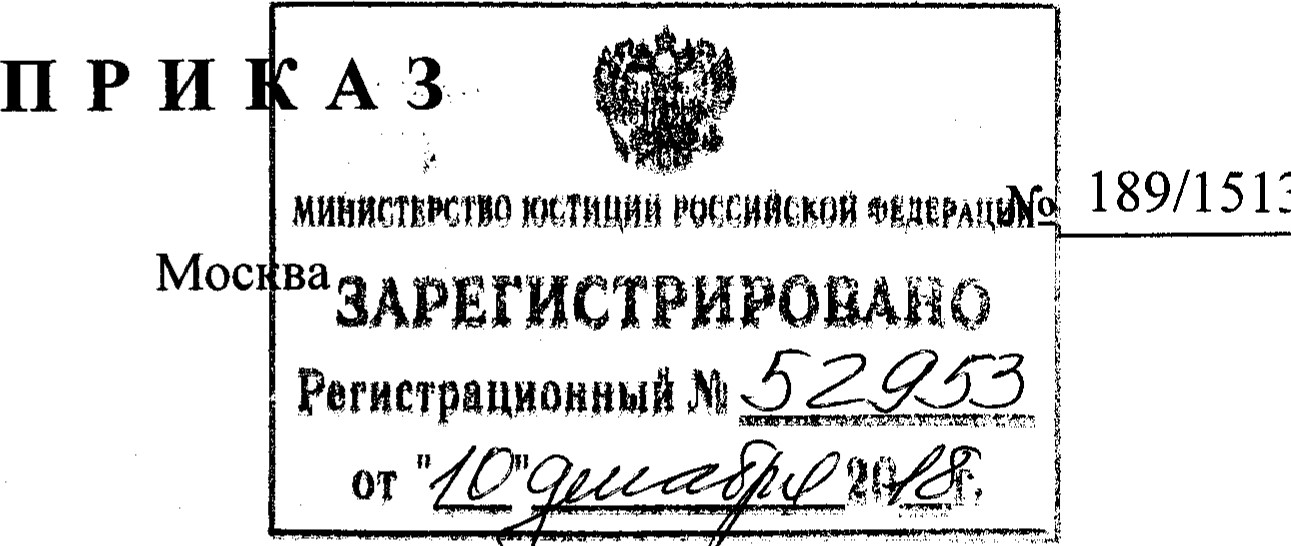 2018 г.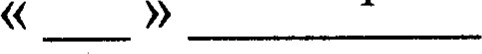 Об утверждении Порядка проведения государственной итоговой аттестации по образовательным программам основного общего образованияВ соответствии с частью 5 статьи 59 Федерального закона от 29 декабря 2012 г.№ 273-ФЗ «Об образовании в Российской Федерации» (Собрание законодательстваРоссийской Федерации, 2012, № 53, ст, 7598; 2013, № 19, ст. 2326; № 23, ст, 2878; № 27, ст. 3462; № 30, ст. 4036; № 48, ст, 6165; 2014, № 6, ст. 562, ст. 566; № 19, ст. 2289; № 22, ст. 2769; № 23, ст. 2930, ст. 2933; № 26, ст. 3388; № 30, ст. 4217, ст. 4257, ст. 4263; 2015, № 1, ст. 42, ст. 53, ст, 72; № 14, ст. 2008; № 18, ст. 2625; № 27, ст. 3951, ст. 3989; № 29, ст. 4339, ст. 4364; № 51, ст. 7241; 2016, № 1, ст. 8, ст. 9, ст. 24, ст. 72, ст. 78; № 10, ст. 1320; № 23, ст, 3289, ст. 3290; № 27, ст. 4160, ст. 4219, ст. 4223, ст. 4238, ст. 4239, ст. 4245, ст. 4246, ст. 4292; 2017, № 18, ст. 2670; № 31, ст. 4765; № 50, ст. 7563; 2018, № 1, ст. 57; № 9, ст. 1282; № п, ст. 1591; № 27, ст. 3945, ст. 3953; № 32, ст. 5110, ст. 5122), подпунктом 4.2.25 Положения о Министерстве просвещения Российской Федерации, утвержденного постановлением Правительства Российской Федерации от 28 июля 2018 г. № 884 (Собрание законодательства Российской Федерации, 2018, № 32 (часть П), ст. 5343; № 36, ст. 5634), и подпунктом 5.2.7 Положения о Федеральной службе по надзору в сфере образования и науки, утвержденного постановлением Правительства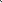 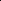 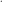 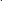 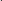 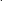 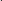 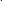 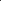 Российской Федерации от 28 июля 2018 г. № 885 (Собрание законодательства Российской Федерации, 2018, № 32 (часть П), ст. 5344, № 41, ст. 6267),приказываем: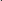 2Утвердить прилагаемый Порядок проведения государственной итоговой аттестации по образовательным программам основного общего образования.Признать утратившими силу приказы Министерства образования и наукиРоссийской Федерации:от 25 декабря 2013 г. № 1394 «Об утверждении Порядка проведения государственной итоговой аттестации по образовательным программам основного общего образования» (зарегистрирован Министерством юстиции РоссийскойФедерации 3 февраля 2014 г., регистрационный № 31206); от 15 мая 2014 г. № 528 «О внесении изменений в Порядок проведения государственной итоговой аттестации по образовательным программам основного общего образования, утвержденный приказом Министерства образования и науки Российской Федерации от 25 декабря 2013 г. № 1394» (зарегистрирован Министерством юстиции Российской Федерации 26 мая 2014 г., регистрационный№ 32436); от 30 июля 2014 г. № 863 «О внесении изменения в Порядок проведения государственной итоговой аттестации по образовательным программам основного общего образования, утвержденный приказом Министерства образования и науки Российской Федерации от 25 декабря 2013 г. № 1394» (зарегистрирован Министерством юстиции Российской Федерации 8 августа 2014 г., регистрационный№ 33487); от 16 января 2015 г. № 10 «О внесении изменений в Порядок проведения государственной итоговой аттестации по образовательным программам основного общего образования, утвержденный приказом Министерства образования и науки Российской Федерации от 25 декабря 2013 г. № 1394» (зарегистрирован Министерством юстиции Российской Федерации 27 января 2015 г., регистрационный № 35731); от 7 июля 2015 г. № 692 «О внесении изменений в Порядок проведения государственной итоговой аттестации по образовательным программам основного общего образования, утвержденный приказом Министерства образования и наукиРоссийской Федерации от 25 декабря 2013 г. № 1394» (зарегистрирован Министерством юстиции Российской Федерации 28 июля 2015 г., регистрационный№ 38233);3от 3 декабря 2015 г. № 1401 «О внесении изменения в Порядок проведения государственной итоговой аттестации по образовательным программам основного общего образования, утвержденный приказом Министерства образования и науки Российской Федерации от 25 декабря 2013 г. № 1394» (зарегистрирован Министерством юстиции Российской Федерации 30 декабря 2015 г., регистрационный № 40407); от 24 марта 2016 г. № 305 «О внесении изменений в Порядок проведения государственной итоговой аттестации по образовательным программам основного общего образования, утвержденный приказом Министерства образования и науки Российской Федерации от 25 декабря 2013 г. № 1394» (зарегистрирован Министерством юстиции Российской Федерации 13 апреля 2016 г., регистрационный № 41778); от 9 января 2017 г. № 7 «О внесении изменений в Порядок проведения государственной итоговой аттестации по образовательным программам основного общего образования, утвержденный приказом Министерства образования и науки Российской Федерации от 25 декабря 2013 г. № 1394» (зарегистрирован Министерством юстиции Российской Федерации 3 февраля 2017 г.,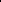 регистрационный № 45523).образовани и науки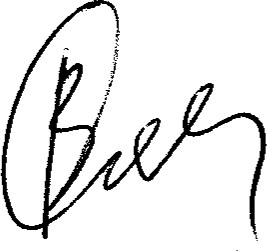 О.Ю. ВасильеваСС. Кравцов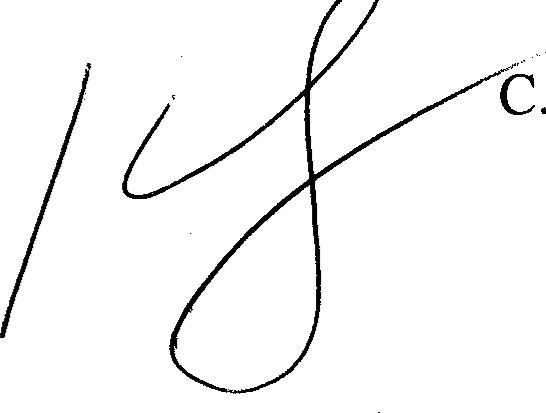 ПриложениеУТВЕРЖДЕН приказом Министерства просвещения Российской Федерации и Федеральной службы по надзору в сфере образования и науки от 2018 г. № у 44273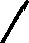 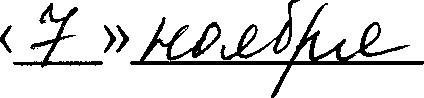 ПОРЯДОК проведения государственной итоговой аттестации по образовательным программам основного общего образования1. Общие положенияПорядок проведения государственной итоговой аттестации по образовательным программам основного общего образования (далее — Порядок) определяет формы проведения государственной итоговой аттестации по образовательным программам основного общего образования (далее — ГИА), участников, требования к использованию средств обучения и воспитания, средств связи при проведении ГИА, требования, предъявляемые к лицам, привлекаемым к проведению ГИА, порядок проверки экзаменационных работ, порядок подачи и рассмотрения апелляций, изменения и (или) аннулирования результатов ГИА.ГИА, завершающая освоение имеющих государственную аккредитацию основных образовательных программ основного общего образования, является обязательной.ГИА проводится государственными экзаменационными комиссиями (далее ГЭК) в целях определения соответствия результатов освоения обучающимися образовательных программ основного общего образования соответствующим требованиям федерального государственного образовательного стандарта основного общего образования .Обучающиеся, являющиеся в текущем учебном году победителями или призерами заключительного этапа всероссийской олимпиады школьников,Часть 4 статьи 59 Федерального закона от 29 декабря 2012 г. № 273-ФЗ «Об образовании в Российской Федерации» (далее — Федеральный закон).членами сборных команд Российской Федерации, участвовавших в международных олимпиадах и сформированных в порядке, устанавливаемом Министерством просвещения Российской Федерации , освобождаются от прохождения ГИА по учебному предмету, соответствующему профилю всероссийской олимпиады школьников, международной олимпиады.Лица, осваивающие образовательные программы основного общего образования в форме семейного образования, либо лица, обучающиеся по не имеющим государственной аккредитации образовательным программам основного общего образования, вправе пройти экстерном ГИА в организации, осуществляющей образовательную деятельность по имеющим государственную аккредитацию образовательным программам основного общего образования (далее образовательная организация), в формах, устанавливаемых настоящим ПорядкомЗ (далее — экстерны).П. Формы проведения ГИА и участники ГИА6. ГИА проводится: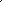 форме основного государственного экзамена (далее	огэ) с использованием контрольных измерительных материалов, представляющих собой комплексы заданий стандартизированной формы4 (далее — КТЛ), — для обучающихся образовательных организаций, в том числе иностранных граждан, лиц без гражданства, в том числе соотечественников за рубежом, беженцев и вынужденных переселенцев, освоивших образовательные программы основного общего образования в очной, очно-заочной или заочной формах, лиц, обучающихся в образовательных организациях, расположенных за пределами территории Российской Федерации и реализующих имеющие государственную аккредитацию образовательные программы основного общего образования, и загранучреждениях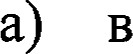 Министерства иностранных дел Российской Федерации, имеющих в своей2 Подпункт 4.2.32 Положения о Министерстве просвещения Российской Федерации, утвержденного постановлением Правительства Российской Федерации от 28 июля 2018 г. № 884 (далее — Положение о Министерстве просвещения Российской Федерации).Часть 3 статьи 34 Федерального закона.4 Часть 1 1 статьи 59 Федерального закона.Зструктуре специализированные структурные образовательные подразделения (далее — загранучреждения), а также для экстернов, допущенных в текущем году к ГИА•,б) в форме государственного выпускного экзамена (далее гвэ) с использованием текстов, тем, заданий, билетов — для обучающихся, осваивающих образовательные программы основного общего образования в специальных учебновоспитательных учреждениях закрытого типа, а также в учреждениях, исполняющих наказание в виде лишения свободы, а также для обучающихся с ограниченными возможностями здоровья, обучающихся детей-инвалидов и инвалидов, осваивающих образовательные программы основного общего образования (далее обучающиеся с ограниченными возможностями здоровья, обучающиеся — дети-инвалиды и инвалиды);в) в форме, устанавливаемой органами исполнительной власти субъектов Российской Федерации, осуществляющими государственное управление в сфере образования (далее — ОРО), — для обучающихся образовательных организаций, изучавших родной язык из числа языков народов Российской Федерации (далее — родной язык) и литературу народов России на родном языке из числа языков народов Российской Федерации (далее — родная литература) и выбравших экзамен по родному языку и (или) родной литературе для прохождения ГИА на добровольной основе,ГИА в форме ОГЭ и (или) ГВЭ включает в себя четыре экзамена по следующим учебным предметам: экзамены по русскому языку и математике (далее обязательные учебные предметы), а также экзамены по выбору обучающегося, экстерна (далее вместе участники ГИА) по двум учебным предметам из числа учебных предметов: физика, химия, биология, литература, география, история, обществознание, иностранные языки (английский, французский, немецкий и испанский), информатика и информационнокоммуникационные технологии (ИКТ).Лицам, изучавшим родной язык и родную литературу при получении основного общего образования, предоставляется право при прохождении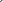 ГИА выбрать экзамен по родному языку и (или) родной литературе.Для участников ГИА с ограниченными возможностями здоровья, участников ГИА — детей-инвалидов и инвалидов ГИА по их желанию проводится только по обязательным учебным предметам (далее — участники ГИА, проходящие ГИА только по обязательным учебным предметам).ГИА в форме ОГЭ и (или) ГВЭ по всем учебным предметам, указанным в пункте 7 настоящего Порядка (за исключением иностранных языков, а также родного языка и родной литературы), проводится на русском языке.В случае изучения учебного предмета инвариантной части учебного плана образовательной организации на родном языке ГИА по учебному предмету проводится также на родном языке при условии, что при его изучении использовались учебники, включенные в федеральный перечень учебников, рекомендуемых к использованию при реализации имеющих государственную аккредитацию образовательных программ начального общего, основного общего, среднего общего образования, сформированный в соответствии с установленнымМинистерством просвещения Российской Федерации порядком 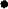 Для лиц, указанных в подпункте «б» пункта 6 настоящего Порядка, ГИА по отдельным учебным предметам по их желанию проводится в форме ОГЭ.При этом допускается сочетание форм проведения ГИА (ОГЭ и ГВЭ).К ГИА допускаются обучающиеся, не имеющие академической задолженности, в полном объеме выполнившие учебный план или индивидуальный учебный план (имеющие годовые отметки по всем учебным предметам учебного плана за IX класс не ниже удовлетворительных), а также имеющие результат«зачет» за итоговое собеседование по русскому языку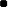 Экстерны допускаются к ГИА при условии получения на промежуточной аттестации отметок не ниже удовлетворительных, а также имеющие результат «зачет» за итоговое собеседование по русскому языку.Выбранные участниками ГИА учебные предметы, форма (формы) ГИА (для лиц, указанных в подпункте «б» пункта 6 настоящего Порядка) и язык, на котором они планируют сдавать экзамены (для обучающихся, указанныхв пункте 8 настоящего Порядка), а также сроки участия в ГИА указываются ими в заявлениях.Заявления об участии в ГИА подаются до 1 марта включительно:обучающимися — в образовательные организации, в которых обучающиеся осваивают образовательные программы основного общего образования; экстернами — в образовательные организации по выбору экстернов.Заявления подаются участниками ГИА лично на основании документов, удостоверяющих личность, или их родителями (законными представителями) на основании документов, удостоверяющих личность, или уполномоченными лицами на основании документов, удостоверяющих личность, и доверенности.Участники ГИА с ограниченными возможностями здоровья при подаче заявления предъявляют копию рекомендаций психолого-медико-педагогической комиссии (далее — ТИТС), а участники ГИА — дети-инвалиды и инвалиды оригинал или заверенную копию справки, подтверждающей факт установления инвалидности, выданной федеральным государственным учреждением медикосоциальной экспертизы (далее — справка, подтверждающая инвалидность), а также копию рекомендаций ТЛГК в случаях, предусмотренных пунктом 44 настоящего Порядка.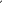 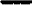 Участники ГИА вправе изменить перечень указанных в заявлениях экзаменов, а также форму ГИА (для лиц, указанных в подпункте «б» пункта 6 настоящего Порядка) и сроки участия в ГИА только при наличии у них уважительных причин (болезни или иных обстоятельств), подтвержденных документально. В этом случае участники ГИА подают заявления в ГЭК с указанием измененного перечня учебных предметов, по которым они планируют пройти ГИА, и (или) измененной формы ГИА, сроков участия в ГИА. Указанные заявления подаются не позднее чем за две недели до начала соответствующего экзамена.Участники ГИА, проходящие ГИА только по обязательным учебным предметам, вправе дополнить указанный в заявлениях перечень учебных предметов для прохождения ГИА. В этом случае указанные участники ГИА не позднее чем за две недели до начала соответствующего экзамена подают заявления в ГЭК о дополнении перечня учебных предметов, по которым они планируют пройти ГИА.Ш. Итоговое собеседование по русскому языкуИтоговое собеседование по русскому языку проводится для обучающихся, экстернов во вторую среду февраля по текстам, темам и заданиям, сформированным по часовым поясам Рособрнадзором.Для участия в итоговом собеседовании по русскому языку обучающиеся подают заявления в образовательные организации, в которых обучающиеся осваивают образовательные программы основного общего образования, а экстерны — в образовательную организацию по выбору экстерна. Указанные заявления подаются не позднее чем за две недели до начала проведения итогового собеседования по русскому языку.Итоговое собеседование по русскому языку проводится в образовательных организациях и (или) в местах, определенных ОИВ.Комплекты текстов, тем и заданий итогового собеседования по русскому языку доставляются Рособрнадзором в ОИВ, учредителям образовательных организаций, расположенных за пределами территории Российской Федерации и реализующих имеющие государственную аккредитацию образовательные программы основного общего образования (далее учредители), в загранучреждения в день проведения итогового собеседования по русскому языку.Хранение комплекта текстов, тем и заданий итогового собеседования по русскому языку осуществляется в условиях, исключающих доступ к нему посторонних лиц и позволяющих обеспечить его сохранность.Вскрытие комплекта текстов, тем и заданий итогового собеседования по русскому языку до начала проведения итогового собеседования по русскому языку не допускается.Для лиц, указанных в пункте 44 настоящего Порядка, продолжительность итогового собеседования по русскому языку увеличивается на 30 минут.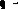 Проверка ответов участников итогового собеседования по русскому языку завершается не позднее чем через пять календарных дней с даты его проведения. Результатом итогового собеседования по русскому языку является «зачет» или «незачет».Повторно допускаются к итоговому собеседованию по русскому языку в дополнительные сроки в текущем учебном году (во вторую рабочую среду марта и первый рабочий понедельник мая) следующие обучающиеся, экстерны:получившие по итоговому собеседованию по русскому языку неудовлетворительный результат («незачет»); не явившиеся на итоговое собеседование по русскому языку по уважительным причинам (болезнь или иные обстоятельства), подтвержденным документально; не завершившие итоговое собеседование по русскому языку по уважительным причинам (болезнь или иные обстоятельства), подтвержденным документально.IV. Организация проведения ГИА21. Рособрнадзор в рамках проведения ГИА осуществляет следующие функции:устанавливает порядок разработки, использования и хранения kVWI (включая требования к режиму их защиты, порядку и условиям размещения информации, содержащейся в КИМ, в информационно-телекоммуникационной сети «Интернет»(далее — сеть «Интернет») 8., организует разработку КРОЛ для проведения ГИА и критериев оценивания экзаменационных работ, выполненных на основе этих КИМ (далее — критерии оценивания), организует обеспечение этими КТИ ГЭК9, а также создает комиссии по разработке КРПЛ по каждому учебному предмету (далее Комиссия по разработке КТЛ)•, обеспечивает ОИВ, учредителей и загранучреждения комплектами тем, текстов и заданий итогового собеседования по русскому языку и разрабатывает критерии оценивания итогового собеседования по русскому языку; направляет ОИВ, учредителям, загранучреждениям рекомендации по определению минимального количества первичных баллов, подтверждающих освоение обучающимися образовательных программ основного общего образования в соответствии с требованиями федерального государственного образовательного стандарта основного общего образования (далее минимальное количество первичных баллов), рекомендации по переводу суммы первичных баллов за экзаменационные работы ОГЭ и ГВЭ в пятибалльную систему оценивания;Часть 1 статьи 59 Федерального закона.14 	59 организует формирование и ведение федеральной информационной системы обеспечения проведения государственной итоговой аттестации обучающихся, освоивших основные образовательные программы основного общего и среднего общего образования, и приема граждан в образовательные организации для получения среднего профессионального и высшего образования10 (далее — федеральная информационная система) в порядке, устанавливаемомПравительством Российской Федерации осуществляет методическое обеспечение проведения ГИА 12 и итогового собеседования по русскому языку; совместно с учредителями и загранучреждениями обеспечивает проведение ГИА за пределами территории Российской Федерации , в том числе создает ГЭК 14 предметные и конфликтную комиссии для проведения ГИА за пределами территории Российской Федерации и организует их деятельность; определяет дополнительный срок проведения итогового собеседования по русскому языку на основании обращения ОИВ.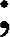 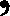 22. ОРВ обеспечивают проведение ГИА15 , в том числе:создают ГЭК 16, предметные и конфликтные комиссии субъектов РоссийскойФедерации и организуют их деятельность; определяют и представляют на согласование в ГЭК руководителей пунктов проведения экзаменов (далее — ГШЭ); определяют и утверждают составы организаторов ППЭ, членов ГЭК, технических специалистов, специалистов по проведению инструктажа и обеспечению лабораторных работ, экзаменаторов-собеседников для проведения ГВЭ в устной форме (далее — экзаменаторы-собеседники), экспертов, оценивающих выполнение лабораторных работ по химии, ассистентов для лиц, указанных в пункте 44 настоящего Порядка (далее — ассистенты);Пункт 1 части 2 статьи 98 Федерального закона.Часть 4 	98 Федерального закона.12 Часть 14 статьи 59 Федерального закона.Пункт 2 части 12 статьи 59 Федерального закона. Пункт 2 части 9 статьи 59 Федерального закона.Пункт 1 части 12 статьи 59 Федерального закона.Пункт 1 части 9 статьи 59 Федерального закона.по согласованию с ГЭК определяют места расположения ГШЭ, распределяют между ними участников ГИА, руководителей и организаторов ППЭ, членов ГЭК, технических специалистов, специалистов по проведению инструктажа и обеспечению лабораторных работ, экзаменаторов-собеседников, экспертов, оценивающих выполнение лабораторных работ по химии, ассистентов; определяют порядок проведения, а также порядок проверки итогового собеседования по русскому языку; устанавливают форму 17, сроки, порядок проведения ГИА по родному языку и родной литературе и порядок проверки экзаменационных работ ГИА по родному языку и родной литературе; разрабатывают экзаменационные материалы для проведения ГИА по родному языку и родной литературе; организуют формирование и ведение региональных информационных систем обеспечения проведения государственной итоговой аттестации обучающихся, освоивших основные образовательные программы основного общего и среднего общего образования 18 (далее — региональные информационные системы), и внесение сведений в федеральную информационную систему в порядке, устанавливаемомПравительством Российской Федерации организуют информирование участников ГИА и их родителей (законных представителей) по вопросам организации и проведения итогового собеседования по русскому языку, ГИА через образовательные организации и органы местного самоуправления, осуществляющие управление в сфере образования, а также путем взаимодействия со средствами массовой информации, организации работы телефонов «горячих линий» и ведения раздела на официальных сайтах в сети «Интернет» ОРВ или специализированных сайтах; обеспечивают подготовку и отбор специалистов, привлекаемых к проведению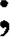 ГИА, в соответствии с требованиями настоящего Порядка; осуществляют аккредитацию граждан в качестве общественных наблюдателейПункт 2 части 13 статьи 59 Федерального закона.Пункт 2 части 2 статьи 98 Федерального закона.4 	98 в порядке, устанавливаемом Рособрнадзором20.принимают решение об оборудовании ГШЭ стационарными и (или) переносными металлоискателями, средствами видеонаблюдения, средствами подавления сигналов подвижной связи; определяют минимальное количество первичных баллов; обеспечивают ППЭ необходимым комплектом экзаменационных материалов для проведения ГИА, в том числе экзаменационными материалами на родном языке; обеспечивают информационную безопасность при хранении, использовании и передаче экзаменационных материалов, в том числе определяют места хранения экзаменационных материалов, лиц, имеющих к ним доступ, принимают меры по защите КТИ от разглашения содержащейся в них информации; обеспечивают проведение ГИА в ГШЭ в соответствии с требованиями настоящего Порядка; обеспечивают обработку и проверку экзаменационных работ в соответствии с настоящим Порядком; обеспечивают перевод суммы первичных баллов за экзаменационные работыОГЭ и ГВЭ в пятибалльную систему оценивания; обеспечивают ознакомление участников ГИА с результатами ГИА по всем учебным предметам в устанавливаемые настоящим Порядком сроки.23. Учредители и загранучреждения обеспечивают проведение ГИА за пределами территории Российской Федерации, в том числе:участвуют в деятельности ГЭК, предметных и конфликтной комиссий, создаваемых для проведения ГИА за пределами территории Российской Федерации; определяют и представляют на согласование в ГЭК руководителей ППЭ; определяют и утверждают составы организаторов ППЭ, членов ГЭК, технических специалистов, специалистов по проведению инструктажа и обеспечению лабораторных работ, экзаменаторов-собеседников, экспертов, оценивающих выполнение лабораторных работ по химии, ассистентов; по согласованию с ГЭК определяют места расположения ППЭ, распределяют20Подпункт 5.2.10 Положения о Федеральной службе по надзору в сфере образования и науки, утвержденного постановлением Правительства Российской Федерации от 28 июля 2018 г. № 885 (далее — Положение о Рособрнадзоре). 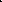 между ними участников ГИА, руководителей и организаторов ППЭ, членов ГЭК, технических специалистов, специалистов по проведению инструктажа и обеспечению лабораторных работ, экзаменаторов-собеседников, экспертов, оценивающих выполнение лабораторных работ по химии, ассистентов; определяют порядок проведения, а также порядок проверки итогового собеседования по русскому языку; организуют внесение сведений в федеральную информационную систему в порядке, устанавливаемом Правительством Российской Федерации21 организуют информирование участников ГИА и их родителей (законных представителей) по вопросам организации и проведения итогового собеседования по русскому языку, ГИА через образовательные организации и загранучреждения, а также путем взаимодействия со средствами массовой информации, организации работы телефонов «горячих линий» и ведения раздела на официальных сайтах в сети «Интернет» учредителей и загранучреждений или специализированных сайтах; обеспечивают подготовку и отбор специалистов, привлекаемых к проведению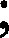 ГИА, в соответствии с требованиями настоящего Порядка; осуществляют аккредитацию граждан в качестве общественных наблюдателей; принимают решение об оборудовании ГШЭ стационарными и (или) переносными металлоискателями, средствами видеонаблюдения, средствами подавления сигналов подвижной связи; определяют минимальное количество первичных баллов; обеспечивают ГШЭ необходимым комплектом экзаменационных материалов для проведения ГИА; обеспечивают информационную безопасность при хранении, использовании и передаче экзаменационных материалов, в том числе определяют места хранения экзаменационных материалов, лиц, имеющих к ним доступ, принимают меры по защите КРШ от разглашения содержащейся в них информации; обеспечивают проведение ГИА в ППЭ в соответствии с требованиями21	4 	98 настоящего Порядка; обеспечивают обработку и проверку экзаменационных работ в соответствии с требованиями настоящего Порядка; обеспечивают перевод суммы первичных баллов за экзаменационные работыОГЭ и ГВЭ в пятибалльную систему оценивания; обеспечивают ознакомление участников ГИА с результатами ГИА по всем учебным предметам в устанавливаемые настоящим Порядком сроки.В целях информирования граждан о порядке проведения итогового собеседования по русскому языку, ГИА в средствах массовой информации, в которых осуществляется официальное опубликование нормативных правовых актов органов государственной власти субъектов Российской Федерации, на официальных сайтах ОИВ, учредителей, загранучреждений, организаций, осуществляющих образовательную деятельность, и (или) на специализированных сайтах публикуется следующая информация:о сроках проведения итогового собеседования по русскому языку,ГИА — не позднее чем за месяц до завершения срока подачи заявления; о сроках и местах подачи заявлений на сдачу ГИА по учебным предметам — не позднее чем за два месяца до завершения срока подачи заявления; о сроках, местах и порядке подачи и рассмотрения апелляций — не позднее чем за месяц до начала экзаменов; о сроках, местах и порядке информирования о результатах итогового собеседования по русскому языку, ГИА не позднее чем за месяц до дня проведения итогового собеседования по русскому языку, начала ГИА.Организационное и технологическое обеспечение проведения ГИА за пределами территории Российской Федерации, обеспечение деятельности по эксплуатации федеральной информационной системы осуществляются определенной в соответствии с законодательством Российской Федерации организацией (далее — уполномоченная организация).Организационное и технологическое обеспечение проведения ГИА на территориях субъектов Российской Федерации, в том числе обеспечение деятельности по эксплуатации региональных информационных систем и взаимодействию с федеральной информационной системой, обработкеэкзаменационных работ участников ГИА, осуществляется определенными в соответствии с законодательством Российской Федерации организациями — региональными центрами обработки информации (далее — РЦОИ).Состав ГЭК формируется из представителей ОИВ, органов исполнительной власти субъектов Российской Федерации, осуществляющих переданные полномочия Российской Федерации в сфере образования, учредителей, МИД России и загранучреждений, органов местного самоуправления, организаций, осуществляющих образовательную деятельность, научных, общественных организаций и объединений,Председатель ГЭК осуществляет общее руководство и координацию деятельности ГЭК по подготовке и проведению ГИА, в том числе:организует формирование состава ГЭК; утверждает руководителей ГШЭ по представлению 00, учредителей, МИДРоссии и загранучреждений; согласует места расположения ГШЭ и распределение между ними участников ГИА, руководителей и организаторов ППЭ, членов ГЭК, технических специалистов, специалистов по проведению инструктажа и обеспечению лабораторных работ, экзаменаторов-собеседников, экспертов, оценивающих выполнение лабораторных работ по химии, ассистентов по представлению ОРТ, учредителей, МИД России и загранучреждений; по представлению председателей предметных комиссий организует формирование составов предметных комиссий, представляет на согласование в Рособрнадзор кандидатуры председателей предметных комиссий; принимает решение о направлении членов ГЭК в ППЭ, РЦОИ, предметные комиссии и конфликтную комиссию для осуществления контроля за проведением экзаменов, а также в места хранения экзаменационных материалов; после каждого экзамена рассматривает информацию, полученную от членов ГЭК, общественных наблюдателей, должностных лиц Рособрнадзора (включая иных лиц, определенных Рособрнадзором), ОИВ, органа исполнительной власти субъекта Российской Федерации, осуществляющего переданные полномочия Российской Федерации в сфере образования, и иных лиц о нарушениях, выявленных при проведении ГИА, принимает меры по противодействию нарушениям настоящего Порядка, в том числе организует проведение проверок по фактам нарушения настоящего Порядка, принимает решение об отстранении лиц, нарушивших Порядок, от работ, связанных с проведением ГИА; рассматривает результаты проведения ГИА и принимает решение об утверждении, изменении и (или) аннулировании результатов ГИА в случаях, устанавливаемых настоящим Порядком; принимает решение о допуске (повторном допуске) участников ГИА к сдаче экзаменов в случаях, устанавливаемых настоящим Порядком.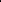 члены ГЭК:обеспечивают соблюдение настоящего Порядка, в том числе по решению председателя ГЭК не позднее чем за две недели до начала экзаменов проводят проверку готовности ГШЭ, обеспечивают доставку экзаменационных материалов в ППЭ в день проведения ГИА по соответствующему учебному предмету, осуществляют контроль за проведением ГИА в ГШЭ, РЦОИ, в местах работы предметных комиссий и конфликтной комиссии, а также в местах хранения экзаменационных материалов; осуществляют взаимодействие с лицами, присутствующими в ГШЭ, РЦОИ, в местах работы предметных комиссий и конфликтной комиссии, по обеспечению соблюдения требований настоящего Порядка; в случае выявления нарушений настоящего Порядка принимают решение об удалении с экзамена участников ГИА, а также иных лиц, находящихся в ГШЭ.Проверка экзаменационных работ (в том числе устных ответов) участников ГИА осуществляется предметными комиссиями по соответствующим учебным предметам.Состав предметных комиссий по каждому учебному предмету формируется из лиц, отвечающих следующим требованиям (далее — эксперты):наличие высшего образования; соответствие квалификационным требованиям, указанным в квалификационных справочниках и (или) профессиональных стандартах; наличие опыта работы в организациях, осуществляющих образовательную деятельность и реализующих образовательные программы основного общего, среднего общего, среднего профессионального или высшего образования (не менее трех лет); наличие документа, подтверждающего получение дополнительного профессионального образования, включающего в себя практические занятия (не менее чем 18 часов) по оцениванию образцов экзаменационных работ по соответствующему учебному предмету.Общее руководство и координацию деятельности предметной комиссии по соответствующему учебному предмету осуществляет ее председатель. Кандидатуры председателей предметных комиссий, создаваемых в субъектах Российской Федерации, согласовываются Рособрнадзором.Председатель предметной комиссии:представляет председателю ГЭК предложения по составу предметной комиссии; по согласованию с руководителем РЦОИ формирует график работы предметной комиссии; осуществляет консультирование экспертов по вопросам оценивания экзаменационных работ (в том числе устных ответов); взаимодействует с руководителем РЦОИ, председателем конфликтной комиссии, Комиссией по разработке КЕМ.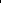  31. Рассмотрение апелляций участников ГИА осуществляется конфликтной комиссией, в состав которой не включаются члены ГЭК и члены предметных комиссий. Состав конфликтной комиссии формируется из представителей 00, органов исполнительной власти субъектов Российской Федерации, осуществляющих переданные полномочия Российской Федерации в сфере образования, учредителей, МИД России и загранучреждений, органов местного самоуправления, организаций, осуществляющих образовательную деятельность, научных, общественных организаций и объединений.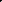  Конфликтная комиссия: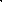 принимает и рассматривает апелляции участников ГИА по вопросам нарушения настоящего Порядка, а также о несогласии с выставленными баллами; по представлению председателя предметной комиссии привлекает к рассмотрению апелляции о несогласии с выставленными баллами эксперта предметной комиссии по соответствующему учебному предмету для установления правильности оценивания развернутых ответов участника ГИА, подавшего указанную апелляцию; принимает по результатам рассмотрения апелляции решение об удовлетворении или отклонении апелляции участника ГИА; информирует участников ГИА, подавших апелляции, и (или) их родителей (законных представителей), а также ГЭК о принятых решениях не позднее трех рабочих дней со дня принятия соответствующих решений.Общее руководство и координацию деятельности конфликтной комиссии осуществляет ее председатель.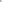 По решению ОРВ в составе ГЭК, предметных и конфликтной комиссий создаются территориальные экзаменационные, предметные и конфликтные подкомиссии, осуществляющие отдельные полномочия ГЭК, предметных и конфликтной комиссий на территории одного или нескольких муниципальных районов и (или) городских округов.Решения ГЭК и конфликтной комиссии оформляются протоколами. В случае равенства голосов решающим является голос председателя ГЭК, конфликтной комиссии.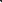 В целях содействия проведению ГИА образовательные организации, а также органы местного самоуправления, осуществляющие управление в сфере образования:направляют своих работников для работы в качестве руководителей и организаторов ГШЭ, членов ГЭК, предметных комиссий, конфликтной комиссии, технических специалистов,	специалистов по проведению инструктажа и обеспечению лабораторных работ, экзаменаторов-собеседников, экспертов, оценивающих выполнение лабораторных работ по химии, ассистентов и осуществляют контроль за участием своих работников в проведении ГИА; под подпись информируют работников, привлекаемых к проведению ГИА, о сроках, местах и порядке проведения ГИА, в том числе о ведении в ГШЭ и аудиториях видеозаписи (в случае, если такое решение было принято ОРВ в соответствии с пунктом 22 настоящего Порядка, учредителями и загранучреждениями в соответствии с пунктом 23 настоящего Порядка), о применении мер дисциплинарного и административного воздействия в отношении лиц, привлекаемых к проведению ГИА и нарушивших Порядок; под подпись информируют участников ГИА и их родителей (законных представителей) о сроках, местах и порядке проведения ГИА, в том числе об основаниях для удаления из ГШЭ, о ведении в ППЭ и аудиториях видеозаписи (в случае, если такое решение было принято ОРВ в соответствии с пунктом 22 настоящего Порядка, учредителями и загранучреждениями в соответствии с пунктом 23 настоящего Порядка), о порядке подачи апелляций о нарушении настоящего Порядка и о несогласии с выставленными баллами, о времени и месте ознакомления с результатами ГИА, а также о результатах ГИА, полученных участниками ГИА; вносят сведения в региональные информационные системы в порядке, устанавливаемом Правительством Российской Федерации22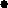 В целях обеспечения соблюдения порядка проведения ГИА аккредитованным общественным наблюдателям предоставляется право:при предъявлении документа, удостоверяющего личность, и удостоверения общественного наблюдателя присутствовать на всех этапах проведения ГИА, в том числе при обработке экзаменационных материалов в РЦОИ, при проверке экзаменационных работ в местах работы предметных комиссий, при рассмотрении апелляций о нарушении настоящего Порядка и о несогласии с выставленными баллами в месте работы конфликтной комиссии; направлять информацию о нарушениях настоящего Порядка, выявленных при проведении ГИА, в федеральные органы исполнительной власти, ОИВ и органы местного самоуправления, осуществляющие управление в сфере образования23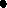 Для проведения ГИА на территории Российской Федерации и за ее пределами устанавливаются сроки и продолжительность проведения экзаменов по каждому учебному предмету 24 (далее — единое расписание ОГЭ, ГВЭ).ГИА проводится в досрочный, основной и дополнительный периоды.В каждом из периодов проведения ГИА предусматриваются резервные сроки.22Часть 4 статьи 98 Федерального закона.Часть 15 статьи 59 Федерального закона.Подпункт 4.2.25 Положения о Министерстве просвещения Российской Федерации и подпункт5.2.9 Положения о Рособрнадзоре.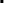 Лица, повторно допущенные к ГИА в текущем учебном году по соответствующим учебным предметам в случаях, предусмотренных настоящим Порядком, а также участники ГИА, у которых совпали сроки проведения экзаменов по отдельным учебным предметам, участвуют в экзаменах по соответствующим учебным предметам в резервные сроки.Для участников ГИА, не имеющих возможности по уважительным причинам, подтвержденным документально, пройти ГИА в сроки, устанавливаемые в соответствии с пунктом 36 настоящего Порядка, ГИА проводится в досрочный период, но не ранее 20 апреля, в формах, устанавливаемых настоящим Порядком.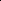 ГИА для обучающихся образовательных организаций при исправительных учреждениях уголовно-исполнительной системы, освобождаемых от отбывания наказания не ранее чем за три месяца до начала ГИА, проводится в досрочный период в сроки, определяемые ОИВ, по согласованию с учредителями таких исправительных учреждений, но не ранее 20 февраля текущего года.Перерыв между проведением экзаменов по обязательным учебным предметам, сроки проведения которых установлены в соответствии с пунктом 36 настоящего Порядка, составляет не менее двух дней.В продолжительность экзаменов по учебным предметам не включается время, выделенное на подготовительные мероприятия (настройку необходимых технических средств, используемых при проведении экзаменов, инструктаж участников ГИА, выдачу им экзаменационных материалов, заполнение ими регистрационных полей листов (бланков).При продолжительности экзамена более четырех часов организуется питание участников ГИА.По решению председателя ГЭК повторно допускаются к сдаче ГИА в текущем учебном году по соответствующему учебному предмету (соответствующим учебным предметам) в резервные сроки:участники ГИА, получившие на ГИА неудовлетворительные результаты не более чем по двум учебным предметам (кроме участников ГИА, проходящих ГИА только по обязательным учебным предметам); участники ГИА, не явившиеся на экзамены по уважительным причинам (болезнь или иные обстоятельства), подтвержденным документально; участники ГИА, не завершившие выполнение экзаменационной работыпо уважительным причинам (болезнь или иные обстоятельства), подтвержденным документально; участники ГИА, апелляции которых о нарушении порядка проведения ГИА конфликтной комиссией были удовлетворены; участники ГИА, чьи результаты были аннулированы по решению председателя ГЭК в случае выявления фактов нарушений настоящего Порядка, совершенных лицами, указанными в пунктах 49 и 50 настоящего Порядка, или иными (в том числе неустановленными) лицами.У. Проведение ГИАКЮЛ для проведения ОГЭ формируются и тиражируются ОИВ, учредителями и загранучреждениями с помощью открытого банка заданий и специализированного программного обеспечения, размещенных на официальном сайте Рособрнадзора или специально выделенном сайте в сети «Интернет».Тексты, темы, задания, билеты для проведения ГВЭ направляются в ОРО, учредителям и загранучреждениям на электронных носителях в зашифрованном виде.Хранение экзаменационных материалов осуществляется в соответствии с требованиями порядка разработки, использования и хранения КТЛ, устанавливаемого Рособрнадзором2 . Вскрытие экзаменационных материалов до начала экзамена, разглашение информации, содержащейся в КУМ, текстах, темах, заданиях, билетах для проведения ГВЭ, запрещено.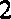 Для участников ГИА с ограниченными возможностями здоровья, участников ГИА — детей-инвалидов и инвалидов, а также лиц, обучающихся по состоянию здоровья на дому, в образовательных организациях, в том числе санаторно-курортных, в которых проводятся необходимые лечебные, реабилитационные и оздоровительные мероприятия для нуждающихся в длительном лечении, ОИВ, учредители и загранучреждения организуют проведение экзаменов в условиях, учитывающих состояние их здоровья, особенности психофизического развития.Основанием для организации экзамена на дому, в медицинской организации являются заключение медицинской организации и рекомендации ТЛШ(.Для участников ГИА с ограниченными возможностями здоровья (при предъявлении копии рекомендации ГМГК), для участников ГИА детей-инвалидов и инвалидов (при предъявлении справки, подтверждающей инвалидность) ОИВ, учредители и загранучреждения обеспечивают создание следующих условий проведения ГИА: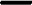 проведение ГВЭ по всем учебным предметам в устной форме по желанию; беспрепятственный доступ участников ГИА в аудитории, туалетные и иные помещения, а также их пребывание в указанных помещениях (наличие пандусов, поручней, расширенных дверных проемов, лифтов, при отсутствии лифтов аудитория располагается на первом этаже; наличие специальных кресел и других приспособлений); увеличение продолжительности экзамена по учебному предмету на 1,5 часа, увеличение продолжительности итогового собеседования по русскому языку на 30 минут; организация питания и перерывов для проведения необходимых лечебных и профилактических мероприятий во время проведения экзамена.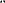 Для участников ГИА с ограниченными возможностями здоровья, для обучающихся на дому и обучающихся в медицинских организациях (при предъявлении копии рекомендаций ГМГК), для участников ГИА детей-инвалидов и инвалидов (при предъявлении справки, подтверждающей инвалидность, и копии рекомендаций ГМГП<) ОРВ, учредители и загранучреждения обеспечивают создание следующих специальных условий, учитывающих состояние здоровья, особенности психофизического развития: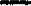 присутствие ассистентов, оказывающих указанным лицам необходимую техническую помощь с учетом состояния их здоровья, особенностей психофизического развития и индивидуальных возможностей, помогающих им занять рабочее место, передвигаться, прочитать задание, перенести ответы в экзаменационные листы (бланки) для записи ответов; использование на ГИА необходимых для выполнения заданий технических средств;оборудование аудитории для проведения экзамена звукоусиливающей аппаратурой как коллективного, так и индивидуального пользования(для слабослышащих участников ГИА); привлечение при необходимости ассистента-сурдопереводчика (для глухих и слабослышащих участников ГИА); оформление экзаменационных материалов рельефно-точечным шрифтом Брайля или в виде электронного документа, доступного с помощью компьютера; выполнение письменной экзаменационной работы рельефно-точечным шрифтом Брайля или на компьютере; обеспечение достаточным количеством специальных принадлежностей для оформления ответов рельефно-точечным шрифтом Брайля, компьютером (для слепых участников ГИА); копирование экзаменационных материалов в день проведения экзамена в аудитории в присутствии членов ГЭК в увеличенном размере; обеспечение аудиторий для проведения экзаменов увеличительными устройствами; индивидуальное равномерное освещение не менее 300 люкс (для слабовидящих участников ГИА); выполнение письменной экзаменационной работы на компьютере по желанию.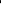 Информация о количестве указанных участников экзамена в ГШЭ и о необходимости организации проведения экзаменов в условиях, учитывающих состояние их здоровья, особенности психофизического развития, направляется ОРО, учредителем и загранучреждением в ГШЭ не позднее двух рабочих дней до дня проведения экзамена по соответствующему учебному предмету.Для обучающихся, освоивших образовательные программы основного общего образования в специальных учебно-воспитательных учреждениях закрытого типа, а также в учреждениях, исполняющих наказание в виде лишения свободы, ОИВ при содействии администрации таких учреждений организуют ГИА с учетом специальных условий содержания и необходимости обеспечения общественной безопасности во время прохождения ГИА.Экзамены проводятся в ППЭ, места расположения которых определяются ОИВ, учредителями и загранучреждениями по согласованию с ГЭК.Количество и места расположения ППЭ определяются исходя из общей численности участников ГИА на территории субъекта Российской Федерации, территориальной доступности и вместимости аудиторного фонда.В случае угрозы возникновения чрезвычайной ситуации 00, учредители и загранучреждения по согласованию с ГЭК принимают решение о переносе сдачи экзамена в другой ППЭ или на другой день, предусмотренный едиными расписаниями ОГЭ, ГВЭ.При входе в ППЭ осуществляются проверка наличия документов, удостоверяющих личность участников ГИА и лиц, указанных в пунктах 49 и 50 настоящего Порядка, установление соответствия их личности представленным документам, проверка наличия указанных лиц в списках распределения в данный ГШЭ.По решению ОЩ учредителей и загранучреждений ППЭ оборудуются стационарными и (или) переносными металлоискателями, средствами видеонаблюдения, средствами подавления сигналов подвижной связи.В случае использования стационарных и (или) переносных металлоискателей входом в ППЭ является место проведения уполномоченными лицами работ с использованием указанных металлоискателей.В здании (комплексе зданий), где расположен ГШЭ, до входа в ГШЭ выделяются:места для хранения личных вещей участников ГИА, организаторов, медицинских работников, специалистов по проведению инструктажа и обеспечению лабораторных работ, экспертов, оценивающих выполнение лабораторных работ по химии, экзаменаторов-собеседников, технических специалистов и ассистентов; помещения для представителей образовательных организаций, сопровождающих обучающихся, экстернов (далее — сопровождающие); помещение для представителей средств массовой информации.В ГШЭ выделяется оборудованное телефонной связью, принтером и персональным компьютером помещение для руководителя ППЭ, в котором осуществляется безопасное хранение экзаменационных материалов. В случае передачи экзаменационных материалов в ППЭ на электронных носителях в зашифрованном виде руководитель ГШЭ также обеспечивается специализированным программным обеспечением для проведения расшифровки и тиражирования экзаменационных материалов. В случае если по решению ОИВ, учредителя, загранучреждения сканирование экзаменационных работ участников ГИА проводится в ППЭ, то ППЭ также обеспечиваются сканерами.В помещении для руководителя ГШЭ организуются места для хранения личных вещей членов ГЭК, руководителя образовательной организации, в помещениях которой организован ППЭ, или уполномоченного им лица, руководителя ППЭ, общественных наблюдателей, должностных лиц Рособрнадзора, а также иных лиц, определенных Рособрнадзором, должностных лиц органа исполнительной власти субъекта Российской Федерации, осуществляющего переданные полномочия Российской Федерации в сфере образования.В ГШЭ выделяются помещения для медицинских работников и общественных наблюдателей. Указанные помещения изолируются от аудиторийдля проведения экзамена.Помещения, не использующиеся для проведения экзамена, в день проведения экзамена должны быть заперты и опечатаны.Количество, общая площадь и состояние помещений, предоставляемых для проведения ГИА (далее аудитории), обеспечивают проведение ГИА в условиях, соответствующих требованиям санитарно-эпидемиологических правил и нормативов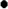 В день проведения экзаменов в аудиториях должны быть закрыты стенды, плакаты и иные материалы со справочно-познавательной информацией.Для каждого участника ГИА организуется отдельное рабочее место.Аудитории, выделяемые для проведения экзаменов по русскому языку, оснащаются средствами воспроизведения аудиозаписи, по иностранным языкам — средствами записи и воспроизведения аудиозаписи, по информатике и КТ, а также в случаях, предусмотренных пунктами 44, 52 настоящего Порядка, — компьютерной техникой, по отдельным учебным предметам — оборудованием для лабораторных работ.В день проведения экзамена в ППЭ присутствуют:а) руководитель образовательной организации, в помещениях которой организован ППЭ, или уполномоченное им лицо;б) руководитель и организаторы ППЭ;в) член ГЭК;г) технический специалист по работе с программным обеспечением, оказывающий информационно-техническую помощь руководителю и организаторамГШЭ, члену ГЭК•,д) сотрудники, осуществляющие охрану правопорядка, и (или) сотрудники органов внутренних дел (полиции);е) медицинские работники;ж) специалист по проведению инструктажа и обеспечению лабораторных работ (при необходимости);з) экзаменаторы-собеседники (при проведении ГВЭ в устной форме);и) эксперты, оценивающие выполнение лабораторных работ по химии, в случае, если спецификацией КЮЛ предусмотрено выполнение обучающимися лабораторной работы;к) ассистенты (при необходимости).В качестве руководителей и организаторов ГШЭ, членов ГЭК, технических специалистов, специалистов по проведению инструктажа и обеспечению лабораторных работ, экзаменаторов-собеседников, экспертов, оценивающих выполнение лабораторных работ по химии, привлекаются лица, прошедшие соответствующую подготовку. При проведении ГИА по учебному предмету в состав организаторов и ассистентов не входят специалисты по данному учебному предмету. Не допускается привлекать в качестве руководителей и организаторов ГШЭ технических специалистов, специалистов по проведению инструктажа и обеспечению лабораторных работ, экзаменаторов-собеседников, экспертов, оценивающих выполнение лабораторных работ по химии, а также ассистентов, работников образовательных организаций, являющихся учителями обучающихся, сдающих экзамен в данном ГШЭ (за исключением ГШЭ, организованных в труднодоступных и отдаленных местностях, в образовательных организациях, расположенных за пределами территории Российской Федерации, загранучреждениях, а также в образовательных учреждениях уголовноисполнительной системы).В день проведения экзамена по решению Рособрнадзора в ГШЭ присутствуют должностные лица Рособрнадзора, а также иные лица, определенные Рособрнадзором, при предъявлении соответствующих документов, подтверждающих их полномочия, а также должностные лица органа исполнительной власти субъекта Российской Федерации, осуществляющего переданные полномочия Российской Федерации в сфере образования, при предъявлении соответствующих документов, подтверждающих их полномочия, — по решению указанного органа. В день проведения экзамена в ГШЭ могут присутствовать аккредитованные представители средств массовой информации и общественные наблюдатели.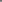 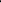 Представители средств массовой информации присутствуют в аудиториях для проведения экзамена только до момента вскрытия участниками ГИА индивидуальных комплектов с экзаменационными материалами или до момента начала печати экзаменационных материалов (в случае, предусмотренном пунктом 52 настоящего Порядка).Общественные наблюдатели свободно перемещаются по ППЭ. При этом в аудитории может находиться один общественный наблюдатель.Допуск в ППЭ лиц, указанных в пункте 50 настоящего Порядка, а также сотрудников, осуществляющих охрану правопорядка, и (или) сотрудников органов внутренних дел (полиции) осуществляется только при наличии у них документов, удостоверяющих личность и подтверждающих их полномочия. Допуск участников ГИА, а также лиц, перечисленных в подпунктах «а»-«г», «е»-«к» пункта 49 настоящего Порядка, в ГШЭ осуществляется при наличии у них документов, удостоверяющих личность, и при наличии их в списках распределения в данный ППЭ, утвержденных ОИВ, учредителем, загранучреждением. Проверка указанных документов, установление соответствия личности представленным документам, проверка наличия лиц в списках распределения в данный ГШЭ осуществляются при входе в ГШЭ сотрудниками, осуществляющими охрану правопорядка, и (или) сотрудниками органов внутренних дел (полиции) совместно с организаторами.В случае отсутствия у участника ГИА документа, удостоверяющего личность, при наличии его в списках распределения в данный ГШЭ он допускается в ППЭ после подтверждения его личности сопровождающим.Экзаменационные материалы доставляются в ППЭ членами ГЭК в день проведения экзамена по соответствующему учебному предмету.В случае использования экзаменационных материалов на электронных носителях в зашифрованном виде руководитель ППЭ получает от РЦОИ код расшифровки КРОЛ и в присутствии члена ГЭК, общественных наблюдателей (при наличии) организует расшифровку и тиражирование на бумажных носителях. По решению ГЭК тиражирование экзаменационных материалов проводится в аудиториях в присутствии участников ГИА.До начала экзаменов РЦОИ организует распределение участников ГИА и организаторов по аудиториям. Списки распределения передаются в ГШЭ вместе с экзаменационными материалами. Распределение участников ГИА, указанных в пункте 44 настоящего Порядка, осуществляется индивидуально с учетом состояния их здоровья, особенностей психофизического развития. Списки распределения участников ГИА по аудиториям передаются организаторам, а также размещаются на информационном стенде при входе в ГШЭ и у каждой аудитории, в которой будет проходить экзамен. Организаторы оказывают содействие участникам ГИА в размещении в аудиториях, в которых будет проходить экзамен.Организаторы распределяются по аудиториям исходя из того, что в каждой аудитории присутствует не менее двух организаторов. Во время проведения экзамена часть организаторов находится на этажах ППЭ и помогает участникам ГИА ориентироваться в помещениях ППЭ, а также осуществляет контроль за перемещением лиц, не задействованных в проведении экзамена.Участники ГИА рассаживаются за рабочие места в соответствии с проведенным распределением. Изменение рабочего места не допускается.Экзамен проводится в спокойной и доброжелательной обстановке.До начала экзамена организаторы проводят инструктаж, в том числе информируют участников ГИА о порядке проведения экзамена, правилах оформления экзаменационной работы, продолжительности экзамена, порядке подачи апелляций о нарушении настоящего Порядка и о несогласии с выставленными баллами, а также о времени и месте ознакомления с результатами ГИА.Организаторы информируют участников ГИА о том, что записи на КИМ для проведения ОГЭ, текстах, темах, заданиях, билетах для проведения ГВЭ и листах бумаги для черновиков не обрабатываются и не проверяются.Организаторы выдают участникам ГИА экзаменационные материалы, которые включают в себя листы (бланки) для записи ответов, КУМ для проведения ОГЭ, тексты, темы, задания, билеты для проведения ГВЭ, а также листы бумаги для черновиков (за исключением ОГЭ по иностранным языкам (раздел «Говорение»).В случае обнаружения брака или некомплектности экзаменационных материалов у участников ГИА организаторы выдают такому участнику ГИА новый комплект экзаменационных материалов.По указанию организаторов участники ГИА заполняют регистрационные поля экзаменационной работы. Организаторы проверяют правильность заполнения участниками ГИА регистрационных полей экзаменационной работы. По завершении заполнения регистрационных полей экзаменационной работы всеми участниками ГИА организаторы объявляют начало экзамена и время его окончания, фиксируют их на доске (информационном стенде), после чего участники ГИА приступают к выполнению экзаменационной работы.В случае нехватки места в листах (бланках) для записи ответов на задания с развернутым ответом по просьбе участника ГИА организаторы выдают ему дополнительный лист (бланк). При этом организаторы фиксируют связь номеров основного и дополнительного листа (бланка) в специальных полях листов (бланков). По мере необходимости участникам ГИА выдаются дополнительные листы бумаги для черновиков (за исключением ОГЭ по иностранным языкам (раздел «Говорение»). Участники ГИА могут делать пометки в КИМ для проведения ОГЭ и текстах, темах, заданиях, билетах для проведения ГВЭ.55. Во время экзамена участники ГИА соблюдают требования настоящего Порядка и следуют указаниям организаторов. Организаторы обеспечивают соблюдение требований настоящего Порядка в аудитории и ГШЭ.Участники экзамена выполняют экзаменационную работу самостоятельно, без помощи посторонних лиц. Во время экзамена на рабочем столе участника ГИА помимо экзаменационных материалов находятся:а) гелевая или капиллярная ручка с чернилами черного цвета;б) документ, удостоверяющий личность;в) средства обучения и воспитания27.г) лекарства и питание (при необходимости);д) специальные технические средства (для лиц, указанных в пункте 44 настоящего Порядка) (при необходимости);е) листы бумаги для черновиков, выданные в ГШЭ (за исключением ОГЭ по иностранным языкам (раздел «Говорение»).Иные личные вещи участники ГИА оставляют в специально отведенном месте для хранения личных вещей участников ГИА, расположенном до входа в ГШЭ.Во время экзамена участники ГИА не должны общаться друг с другом, не могут свободно перемещаться по аудитории и ГШЭ. Во время экзамена участники ГИА могут выходить из аудитории и перемещаться по ГШЭ в сопровождении одного из организаторов. При выходе из аудитории участники ГИА оставляют экзаменационные материалы и листы бумаги для черновиков на рабочем столе. Организатор проверяет комплектность оставленных участником ГИА экзаменационных материалов и листов бумаги для черновиков. В день проведения экзамена в ППЭ запрещается:а) участникам ГИА иметь при себе средства связи, электронновычислительную технику, фото-, аудио- и видеоаппаратуру, справочные материалы, письменные заметки и иные средства хранения и передачи информации;б) организаторам, ассистентам, медицинским работникам, техническим специалистам, специалистам по проведению инструктажа и обеспечению лабораторных работ, экзаменаторам-собеседникам, экспертам, оценивающим27 Часть 5 статьи 59 Федерального закона.выполнение лабораторных работ по химии, — иметь при себе средства связи;в) лицам, перечисленным в пунктах 49 и 50 настоящего Порядка, — оказывать содействие участникам ГИА, в том числе передавать им средства связи, электронновычислительную технику, фото-, аудио- и видеоаппаратуру, справочные материалы, письменные заметки и иные средства хранения и передачи информации;г) участникам ГИА, организаторам, ассистентам, техническим специалистам, специалистам по проведению инструктажа и обеспечению лабораторных работ, экзаменаторам-собеседникам, экспертам, оценивающим выполнение лабораторных работ по химии, — выносить из аудиторий и ГШЭ экзаменационные материалы на бумажном или электронном носителях, фотографировать экзаменационные материалы.Руководителю образовательной организации, в помещениях которой организован ГШЭ, или уполномоченному им лицу, руководителю ГШЭ, членам ГЭК, сотрудникам, осуществляющим охрану правопорядка, и (или) сотрудникам органов внутренних дел (полиции), аккредитованным представителям средств массовой информации и общественным наблюдателям, должностным лицам Рособрнадзора, иным лицам, определенным Рособрнадзором, должностным лицам органа исполнительной власти субъекта Российской Федерации, осуществляющего переданные полномочия, разрешается использование средств связи только в связи со служебной необходимостью в помещении для руководителя ГШЭ.56. Лица, допустившие нарушение настоящего Порядка, удаляются с экзамена. Акт об удалении с экзамена составляется в помещении для руководителя ГШЭ в присутствии члена ГЭК, руководителя ГШЭ, организатора, общественного наблюдателя (при наличии). Для этого организаторы, руководитель ППЭ или общественные наблюдатели приглашают члена ГЭК, который составляет акт об удалении с экзамена и удаляет лиц, нарушивших Порядок, из ППЭ. Организатор ставит в соответствующем поле бланка участника ГИА необходимую отметку.В случае если участник ГИА по состоянию здоровья или другим объективным причинам не может завершить выполнение экзаменационной работы, он досрочно покидает аудиторию. При этом организаторы сопровождают участника ГИА к медицинскому работнику и приглашают члена ГЭК. При согласии участникаГИА досрочно завершить экзамен член ГЭК и медицинский работник составляютакт о досрочном завершении экзамена по объективным причинам. Организатор ставит в соответствующем поле бланка участника ГИА необходимую отметку.Акты об удалении с экзамена и о досрочном завершении экзамена по объективным причинам составляются в двух экземплярах. Первый экземпляр акта выдается лицу, нарушившему Порядок, или лицу, досрочно завершившему экзамен по объективным причинам, второй экземпляр в тот же день направляется в ГЭК для рассмотрения и последующего направления в РЦОИ для учета при обработке экзаменационных работ.При проведении ОГЭ по иностранным языкам в экзамен включается раздел «Аудирование», все задания которого записаны на аудионоситель.Аудитории, выделяемые для проведения раздела «Аудирование», оборудуются средствами воспроизведения аудиозаписи.Для выполнения заданий раздела «Аудирование» технические специалисты или организаторы настраивают средство воспроизведения аудиозаписи так, чтобы было слышно всем участникам ГИА. Аудиозапись прослушивается участниками ГИА дважды, после чего они приступают к выполнению экзаменационной работы.При проведении экзамена по иностранным языкам в экзамен также включается раздел «Говорение», устные ответы на задания которого записываются на аудионосители.Для выполнения заданий раздела «Говорение» используются аудитории, оснащенные средствами цифровой аудиозаписи. Технические специалисты или организаторы настраивают средства цифровой аудиозаписи для осуществления качественной записи устных ответов.Участники ГИА приглашаются в аудитории для получения задания устной части КИМ и последующей записи устных ответов на задания КУМ. Участник ГИА подходит к средству цифровой аудиозаписи и по команде технического специалиста или организатора громко и разборчиво дает устный ответ на задание КУМ, после чего прослушивает запись своего ответа, чтобы убедиться, что она произведена без технических сбоев. В случае если во время записи произошел технический сбой, участнику ГИА предоставляется право сдать раздел «Говорение» повторно в резервные ёроки.При проведении ОГЭ по русскому языку в экзамен также включается3 11 изложение, текст которого записан на аудионоситель.Аудитории, выделяемые для проведения ОГЭ по русскому языку, оборудуются средствами воспроизведения аудиозаписи.Для написания изложения технические специалисты или организаторы настраивают средство воспроизведения аудиозаписи так, чтобы было слышно всем участникам ГИА. Аудиозапись прослушивается участниками ГИА дважды, после чего они приступают к выполнению экзаменационной работы.При проведении ГВЭ в устной форме устные ответы участников ГИА записываются на аудионосители или записываются на аудионосители с одновременным протоколированием. Аудитории, выделяемые для записи устных ответов, оборудуются средствами цифровой аудиозаписи. В аудитории для записи устных ответов технические специалисты или организаторы настраивают средства цифровой аудиозаписи, чтобы осуществить качественную запись устных ответов. После подготовки участника экзамена приглашают к средству цифровой аудиозаписи.Участник ГИА по команде технического специалиста или организатора громко и разборчиво дает устный ответ на задание. При проведении экзамена экзаменатор-собеседник при необходимости задает вопросы, которые позволяют участнику ГИА уточнить и (или) дополнить устный ответ в соответствии с требованиями вопроса экзаменационного задания. Технический специалист или организатор предоставляет участнику ГИА возможность прослушать запись его ответа и убедиться, что она произведена без технических сбоев.В случае одновременной аудиозаписи и протоколирования устных ответов участнику экзамена предоставляется возможность ознакомиться с протоколом его ответа и убедиться, что он записан верно.За 30 минут и за 5 минут до окончания экзамена организаторы сообщают участникам ГИА о скором завершении экзамена и напоминают о необходимости перенести ответы из листов бумаги для черновиков, КЕПЛ для проведения ОГЭ, текстов, тем, заданий и билетов для проведения ГВЭ в листы (бланки) для записи ответов.Участники ГИА, досрочно завершившие выполнение экзаменационной работы, сдают экзаменационные материалы и листы бумаги для черновиков организаторам и покидают ППЭ, не дожидаясь завершения экзамена.По истечении времени экзамена организаторы объявляют об окончании экзамена и собирают экзаменационные материалы и листы бумаги для черновиков у участников ГИА.В случае если листы (бланки) для записи ответов и дополнительные листы (бланки) для записи ответов содержат незаполненные области (за исключением регистрационных полей), организаторы погашают их следующим образом: «Ь.Собранные экзаменационные материалы и листы бумаги для черновиков организаторы упаковывают в отдельные пакеты.62. По завершении экзамена член ГЭК составляет отчет о проведении экзамена в ГШЭ, который в тот же день передается в ГЭК.Запечатанные пакеты с экзаменационными работами в тот же день направляются членом ГЭК в РЦОИ (структурные подразделения РЦОИ муниципального района и (или) городского округа).В случае если по решению ОИВ, учредителя, загранучреждения сканирование экзаменационных работ участников ГИА проводится в помещении для руководителя ГШЭ, в ППЭ сразу по завершении экзамена техническим специалистом производится сканирование экзаменационных работ в присутствии члена ГЭК, руководителя ГШЭ, общественных наблюдателей (при наличии).Неиспользованные экзаменационные материалы и использованные КРШ для проведения ОГЭ и тексты, темы, задания, билеты для проведения ГВЭ, а также использованные листы бумаги для черновиков направляются в места, определенные ОРБ, учредителем, загранучреждением, для обеспечения их хранения.Неиспользованные экзаменационные материалы и использованные КЮЛ для проведения ОГЭ, тексты, темы, задания, билеты для проведения ГВЭ хранятся до 1 марта года, следующего за годом проведения экзамена, использованные листы бумаги для черновиков в течение месяца после проведения экзамена. По истечении указанного срока перечисленные материалы уничтожаются лицами, определенными ОИВ, учредителем, загранучреждением.VI. Проверка экзаменационных работ участников ГИА и их оцениваниеРЦОИ обеспечивает предметные комиссии обезличенными копиями экзаменационных работ участников ГИА.Записи на КИМ для проведения ОГЭ, текстах, темах, заданиях, билетах для проведения ГВЭ, а также листах бумаги для черновиков не обрабатываются и не проверяются.При проверке устных ответов на задания раздела «Говорение» ОГЭ по иностранным языкам предметные комиссии обеспечиваются файлами с цифровой аудиозаписью устных ответов по иностранным языкам и специализированными программными средствами для их прослушивания.При проверке устных ответов на задания ГВЭ предметные комиссии обеспечиваются файлами с цифровой аудиозаписью устных ответов или протоколами устных ответов участников экзамена.Экзаменационные работы проверяются двумя экспертами. По результатам проверки эксперты независимо друг от друга выставляют баллы за каждый ответ на задания экзаменационной работы, Результаты каждого оценивания вносятся в протоколы проверки предметными комиссиями, которые после заполнения передаются в РЦОИ для дальнейшей обработки. В случае существенного расхождения в баллах, выставленных двумя экспертами, назначается третья проверка. Существенное расхождение в баллах определено в критериях оценивания по соответствующему учебному предмету.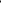 Третий эксперт назначается председателем предметной комиссии из числа экспертов, ранее не проверявших экзаменационную работу.Третьему эксперту предоставляется информация о баллах, выставленных экспертами, ранее проверявшими экзаменационную работу. Баллы, выставленные третьим экспертом, являются окончательными.Предметные комиссии работают в помещениях, исключающих возможность допуска к ним посторонних лиц (за исключением сотрудников РЦОИ, осуществляющих организационно-технологическое сопровождение работы предметных комиссий) и распространение информации ограниченного доступа. В РЦОИ и местах работы предметных комиссий могут присутствовать: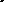 а) члены ГЭК — по решению председателя ГЭК;б) аккредитованные общественные наблюдатели — по желанию;в) должностные лица Рособрнадзора, а также иные лица, определенные Рособрнадзором, должностные лица органа исполнительной власти субъекта Российской Федерации, осуществляющего переданные полномочия Российской Федерации в сфере образования, — по решению соответствующих органов.Экспертам запрещается иметь при себе средства связи, фото-, аудиои видеоаппаратуру, копировать и выносить из указанных помещений экзаменационные работы, критерии оценивания, протоколы проверки экзаменационных работ, а также разглашать информацию, содержащуюся в указанных материалах. По завершении проверки использованные экспертами материалы (за исключением протоколов проверки экзаменационных работ) уничтожаются лицами, определенными руководителем РЦОИ.Экзаменационные работы хранятся в местах, определенных 010, учредителем, загранучреждением, до марта года, следующего за годом проведения экзамена, и по истечении указанного срока уничтожаются лицами, определенными ОИВ, учредителем, загранучреждением.В случае установления факта нарушения экспертом указанных требований, недобросовестного выполнения возложенных на него обязанностей или использования статуса эксперта в личных целях ОИВ, учредитель, загранучреждение принимают решение об исключении эксперта из состава предметной комиссии.По решению ОРВ двух и более субъектов Российской Федерации организуется обмен экзаменационными работами между соответствующими субъектами Российской Федерации (далее межрегиональная перекрестная проверка).Организационное и технологическое обеспечение межрегиональной перекрестной проверки экзаменационных работ осуществляют РЦОИ соответствующих субъектов Российской Федерации.Обработка и проверка экзаменационных работ занимают не более десяти календарных дней. Непосредственно по завершении обработки и проверки экзаменационных работ РЦОИ направляет в уполномоченную организацию результаты обработки и проверки экзаменационных работ.Полученные результаты в первичных баллах (сумма баллов за правильно выполненные задания экзаменационной работы) РЦОИ переводит в пятибалльную систему оценивания.VII. Утверждение, изменение и (или) аннулирование результатов ГИАПредседатель ГЭК рассматривает результаты ГИА по каждому учебному предмету и принимает решение об их утверждении, изменении и (или) аннулировании в случаях, предусмотренных настоящим Порядком,Утверждение результатов ГИА осуществляется в течение одного рабочего дня, следующего за днем получения результатов проверки экзаменационных работ.По решению ОРВ или ГЭК предметные комиссии осуществляют перепроверку отдельных экзаменационных работ.Результаты перепроверки оформляются протоколами ГЭК.По итогам перепроверки экзаменационных работ председатель ГЭК в течение двух рабочих дней, следующих за днем получения результатов перепроверки экзаменационных работ, принимает решение об изменении результатов ГИА согласно протоколам перепроверки экзаменационных работ или о сохранении выставленных до перепроверки результатов.В случае если конфликтной комиссией была удовлетворена апелляция участника ГИА о нарушении настоящего Порядка, председатель ГЭК принимает решение об аннулировании результата ГИА данного участника ГИА по соответствующему учебному предмету, а также о его допуске к ГИА в резервные сроки.В случае если конфликтной комиссией была удовлетворена апелляция участника ГИА о несогласии с выставленными баллами, председатель ГЭК принимает решение об изменении его результата ГИА по соответствующему учебному предмету согласно протоколам конфликтной комиссии.При установлении фактов нарушения настоящего Порядка участником ГИА председатель ГЭК принимает решение об аннулировании его результата ГИА по соответствующему учебному предмету.В случае если нарушение совершено лицами, указанными в пунктах 49 и 50 настоящего Порядка, или иными (неустановленными) лицами, председатель ГЭК принимает решение об аннулировании результатов ГИА по соответствующему учебному предмету участников ГИА, результаты которых были искажены, а также о повторном допуске их к ГИА по соответствующему учебному предмету в резервные сроки.Для принятия решения об аннулировании результата ГИА в связи с нарушением настоящего Порядка председатель ГЭК запрашивает у уполномоченных лиц и организаций необходимые документы и сведения, в том числе экзаменационные работы и другие экзаменационные материалы, сведения о лицах, присутствовавших в ППЭ, и другие сведения.Решение об изменении или аннулировании результатов ГИА в случаях, предусмотренных настоящим Порядком, принимается в течение двух рабочих дней, следующих за днем принятия конфликтной комиссией соответствующих решений, завершения перепроверки экзаменационных работ, документального подтверждения факта нарушения настоящего Порядка.После утверждения результаты ГИА в течение одного рабочего дня передаются в образовательные организации, а также органы местного самоуправления, осуществляющие управление в сфере образования, учредителям и загранучреждениям для ознакомления участников ГИА с утвержденными председателем ГЭК результатами ГИА.Ознакомление участников ГИА с утвержденными председателем ГЭК результатами ГИА по учебному предмету осуществляется в течение одного рабочего дня со дня их передачи в образовательные организации, а также органы местного самоуправления, осуществляющие управление в сфере образования, учредителям и загранучреждениям. Указанный день считается официальным днем объявления результатов ГИА.VIII. Оценка результатов ГИАРезультаты ГИА признаются удовлетворительными в случае, если участник ГИА по сдаваемым учебным предметам набрал минимальное количество первичных баллов, определенное ОИВ, учредителем, загранучреждением.Участникам ГИА, не прошедшим ГИА или получившим на ГИА неудовлетворительные результаты более чем по двум учебным предметам, либо получившим повторно неудовлетворительный результат по одному или двум учебным предметам на ГИА в резервные сроки, предоставляется право пройти ГИА по соответствующим учебным предметам в дополнительный период, но не ранее 1 сентября текущего года в сроки и формах, устанавливаемых настоящим Порядком.Участникам ГИА, проходящим ГИА только по обязательным учебным предметам, не прошедшим ГИА или получившим на ГИА неудовлетворительные результаты более чем по одному обязательному учебному предмету, либо получившим повторно неудовлетворительный результат по одному из этих предметов на ГИА в резервные сроки, предоставляется право пройти ГИА по соответствующим учебным предметам в дополнительный период, но не ранее  сентября текущего года в сроки и формах, устанавливаемых настоящим Порядком. Заявления на участие в ГИА в дополнительный период не позднее чем за две недели до начала указанного периода подаются лицами, указанными в настоящем пункте Порядка, лично на основании документа, удостоверяющего личность, или их родителями (законными представителями) на основании документов, удостоверяющих личность, или уполномоченными лицами на основании документов, удостоверяющих личность, и доверенности в образовательные организации, которыми указанные лица были допущены к прохождению ГИА.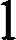 Ж. Прием и рассмотрение апелляцийКонфликтная комиссия принимает в письменной форме апелляции участников ГИА о нарушении настоящего Порядка и (или) о несогласии с выставленными баллами (далее вместе — апелляции).Конфликтная комиссия не рассматривает апелляции по вопросам содержания и структуры заданий по учебным предметам, а также по вопросам, связанным с оцениванием результатов выполнения заданий экзаменационной работы с кратким ответом, нарушением участником ГИА требований настоящего Порядка или неправильным оформлением экзаменационной работы.При рассмотрении апелляции проверка изложенных в ней фактов не проводится лицами, принимавшими участие в организации и (или) проведении соответствующего экзамена либо ранее проверявшими экзаменационную работу участника ГИА, подавшего апелляцию.В целях выполнения своих функций конфликтная комиссия запрашивает у уполномоченных лиц и организаций необходимые документы и сведения, в том числе листы (бланки) для записи ответов, КРОЛ для проведения ОГЭ, тексты, темы, задания и билеты для проведения ГВЭ, протоколы проверки экзаменационных работ предметными комиссиями, протоколы устных ответов, устные ответы на аудионосителях, а также сведения о лицах, присутствовавших в ППЭ, иные сведения о соблюдении настоящего Порядка.Участники ГИА и (или) их родители (законные представители) при желании могут присутствовать при рассмотрении апелляции.При рассмотрении апелляции также могут присутствовать:а) члены ГЭК — по решению председателя ГЭК;б) аккредитованные общественные наблюдатели;в) должностные лица Рособрнадзора, иные лица, определенные Рособрнадзором, а также должностные лица органа исполнительной власти субъекта Российской Федерации, осуществляющего переданные полномочия Российской Федерации в сфере образования, — по решению соответствующих органов.Рассмотрение апелляции проводится в спокойной и доброжелательной обстановке.Конфликтная комиссия не позднее чем за один рабочий день до даты рассмотрения апелляции информирует участников ГИА, подавших апелляции, о времени и месте их рассмотрения.80. Апелляцию о нарушении настоящего Порядка (за исключением случаев, установленных пунктом 78 настоящего Порядка) участник ГИА подает в день проведения экзамена по соответствующему учебному предмету члену ГЭК, не покидая ППЭ.В целях проверки изложенных в апелляции сведений о нарушении настоящего Порядка членом ГЭК организуется проведение проверки при участии организаторов, технических специалистов, специалистов по проведению инструктажа и обеспечению лабораторных работ, экзаменаторов-собеседников, экспертов, оценивающих выполнение лабораторных работ по химии, не задействованных в аудитории, в которой сдавал экзамен участник ГИА, подавший апелляцию, общественных наблюдателей, сотрудников, осуществляющих охрану правопорядка и (или) сотрудников органов внутренних дел (полиции), медицинских работников, а также ассистентов. Результаты проверки оформляются в форме заключения. Апелляция о нарушении настоящего Порядка и заключение о результатах проверки в тот же день передаются членом ГЭК в конфликтную комиссию.При рассмотрении апелляции о нарушении настоящего Порядка конфликтная комиссия рассматривает апелляцию, заключение о результатах проверки и выносит одно из решений:об отклонении апелляции; об удовлетворении апелляции.При удовлетворении апелляции о нарушении настоящего Порядка результат экзамена, по процедуре которого участником ГИА была подана указанная апелляция, аннулируется, и участнику ГИА предоставляется возможность сдать экзамен по соответствующему учебному предмету в иной день, предусмотренный едиными расписаниями ОГЭ, ГВЭ.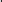 Конфликтная комиссия рассматривает апелляцию о нарушении настоящего Порядка в течение двух рабочих дней, следующих за днем ее поступления в конфликтную комиссию.Апелляция о несогласии с выставленными баллами, в том числе по результатам перепроверки экзаменационной работы в соответствии с пунктом 71 настоящего Порядка, подается в течение двух рабочих дней, следующих за официальным днем объявления результатов ГИА по соответствующему учебному предмету.Участники ГИА или их родители (законные представители) на основании документов, удостоверяющих личность, подают апелляцию о несогласии с выставленными баллами непосредственно в конфликтную комиссию или в образовательную организацию, в которой они были допущены к ГИА. Руководитель образовательной организации, принявший апелляцию, передает ее в конфликтную комиссию в течение одного рабочего дня после ее получения.По решению ОРБ, учредителя, загранучреждения подача и (или) рассмотрение апелляций о несогласии с выставленными баллами организуются с использованием информационно-коммуникационных технологий при условии соблюдения требований законодательства Российской Федерации в области защиты персональных данных.При рассмотрении апелляции о несогласии с выставленными баллами конфликтная комиссия запрашивает в РЦОИ, предметной комиссии распечатанные изображения экзаменационной работы, электронные носители, содержащие файлы с цифровой аудиозаписью устных ответов участника ГИА, протоколы устных ответов участника ГИА, копии протоколов проверки экзаменационной работы предметной комиссией, КИМ для проведения ОГЭ, тексты, темы, задания и билеты для проведения ГВЭ участника ГИА, подавшего апелляцию о несогласии с выставленными баллами.Указанные материалы предъявляются участнику ГИА (при его участии в рассмотрении апелляции). Участник ГИА (участник ГИА, не достигший возраста 14 лет, в присутствии родителей (законных представителей) письменно подтверждает, что ему предъявлены изображения выполненной им экзаменационной работы, файлы с цифровой аудиозаписью его устного ответа, протокол его устного ответа.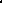 До заседания конфликтной комиссии по рассмотрению апелляции о несогласии с выставленными баллами конфликтная комиссия устанавливает правильность оценивания развернутого ответа участника экзамена, подавшего апелляцию. Для этого к рассмотрению апелляции привлекается эксперт по соответствующему учебному предмету, не проверявший ранее экзаменационную работу участника экзамена, подавшего апелляцию о несогласии с выставленными баллами.В случае если эксперт не дает однозначного ответа о правильности оценивания экзаменационной работы участника ГИА, конфликтная комиссия обращается в Комиссию по разработке КРОЛ по соответствующему учебному предмету с запросом о разъяснениях по критериям оценивания.По результатам рассмотрения апелляции о несогласии с выставленными баллами конфликтная комиссия принимает решение об отклонении апелляции и сохранении выставленных баллов либо об удовлетворении апелляции и изменении баллов. При этом в случае удовлетворения апелляции количество ранее выставленных баллов может измениться как в сторону увеличения, так и в сторону уменьшения количества баллов.Конфликтная комиссия рассматривает	апелляцию о несогласии с выставленными баллами в течение четырех рабочих дней, следующих за днем ее поступления в конфликтную комиссию.В случае выявления ошибок в обработке и (или) проверке экзаменационной работы конфликтная комиссия передает соответствующую информацию в РЦОИ с целью пересчета результатов ГИА.После принятия конфликтной комиссией соответствующего решения и утверждения его председателем ГЭК результаты ГИА передаются в образовательные организации, органы местного самоуправления, учредителям и загранучреждениям для ознакомления участников ГИА с полученными ими результатами ГИА.Министр просвещенияРуководитель ФедеральнойРоссийской Федерациислужбы по надзору в сфере